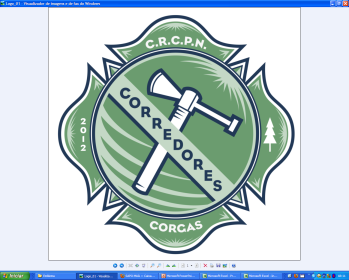 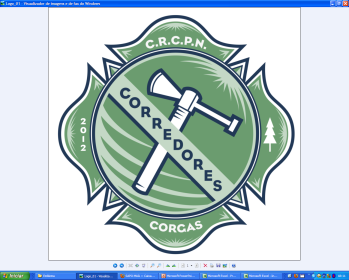 DESCRIÇÃO DOS MOINHOS E PERCURSOMOINHOS (Informação geral)Os moinhos eram comunitários. Cada moinho podia servir vinte a trinta pessoas. Deixava-se o milho à noite e lá ficava a moer até ao final do dia seguinte.A maioria só moía milho, mas alguns, poucos, também moíam centeio, cevada e trigo.As pessoas tinham que observar certos procedimentos, nomeadamente com a mó, para que esta não “entupisse”. Para isso, a altura da mó, era fundamental.Anexei um texto mais desenvolvido, sobre a história dos moinhos, não só nas Corgas, como em toda a região de Proença. Trata-se de um excerto do livro de M. Assunção Vilhena, Gentes da Beira-Baixa (Aspectos etnográficos do Concelho de Proença a Nova) AZENHA DO BARBEIRO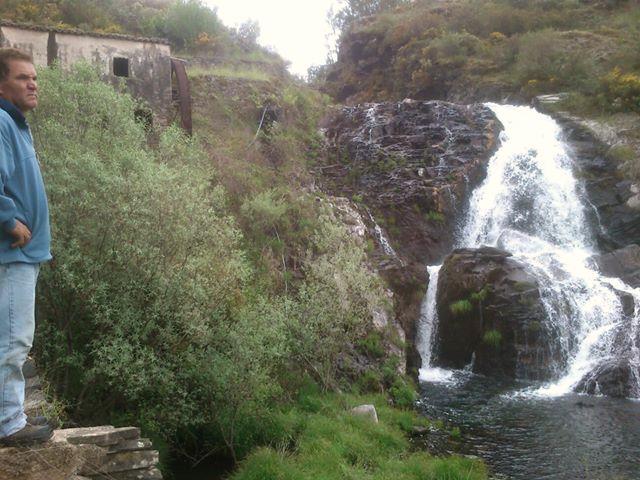 Esta azenha era a única da zona que tinha três mós; dava para moer milho, trigo e centeio. Uma das mós chamava-se “pedra d’alba” que dava para moer trigo e centeio.Vinha muita gente dos arredores (Atalaia, Vale da Ursa, etc.) por vezes com burros carregados de sacas de cereais, para moerem na azenha do barbeiro.O pagamento era feito com o produto, ie, a farinha. Chamava-se maquia, por cada alqueire de farinha produzida, o dono da azenha ficava com uma quarta.A azenha do barbeiro está numa "ilha" artificial, com algumas mini barragens. Até há pouco tempo ali existiam viveiros de trutas, num espaço roubado ao curso natural da ribeira, o qual foi mudado para junto daquilo que é hoje a azenha do barbeiro, junto a uma imponente cascata, onde havia uma ponte tipo traça romana.Se souberem algum pormenor sobre os restantes moinhos, agradecia que me informassemMOINHO DA PONTE DO RIBEIRO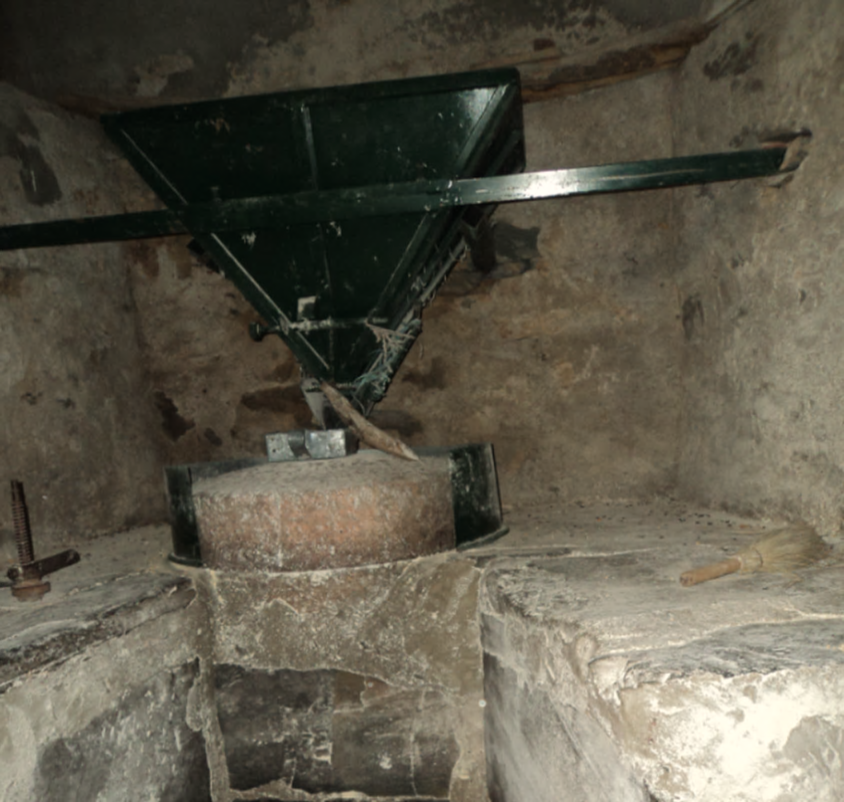 Data do ano… Os atuais donos são… é o único moinho das Corgas que ainda funcionaMOINHO DAS COR SELADASTentei obter mais pormenores, específicos deste moinho, mas ninguém me soube dizer, além de que se trata de mais um dos muitos moinhos comunitários que era utilizado pela população das Corgas.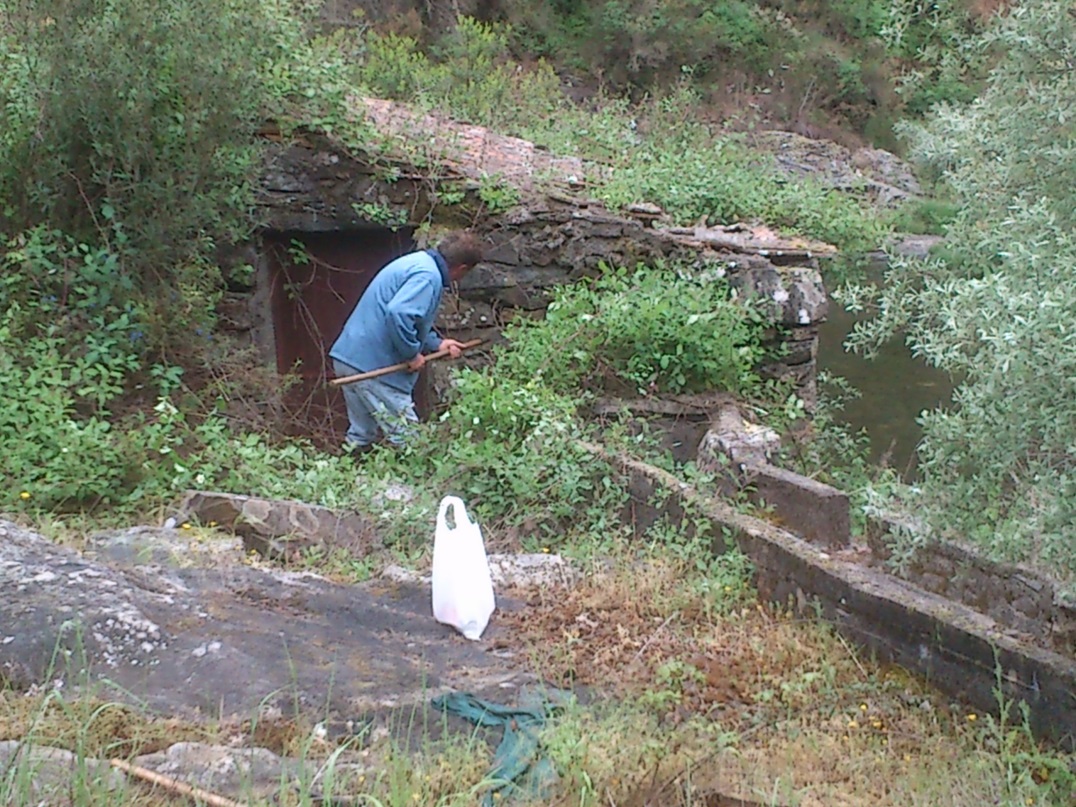 MOINHO DO PORTO DA ESTRADATentei obter mais pormenores, específicos deste moinho, mas ninguém me soube dizer, além de que se trata de mais um dos muitos moinhos comunitários que era utilizado pela população das Corgas.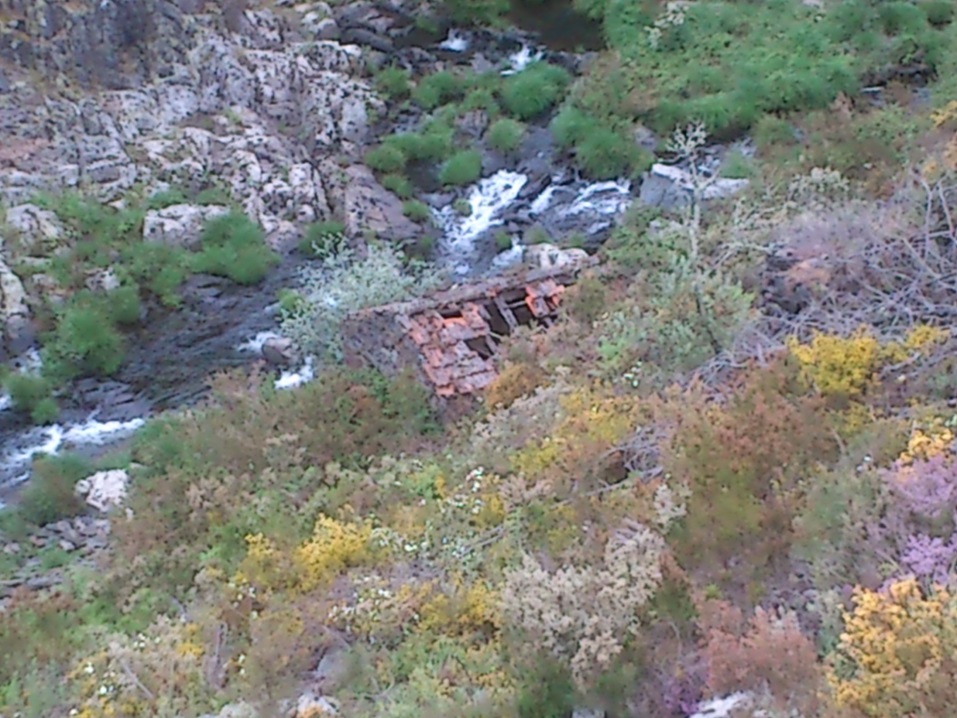 MOINHO DA DO MORGADO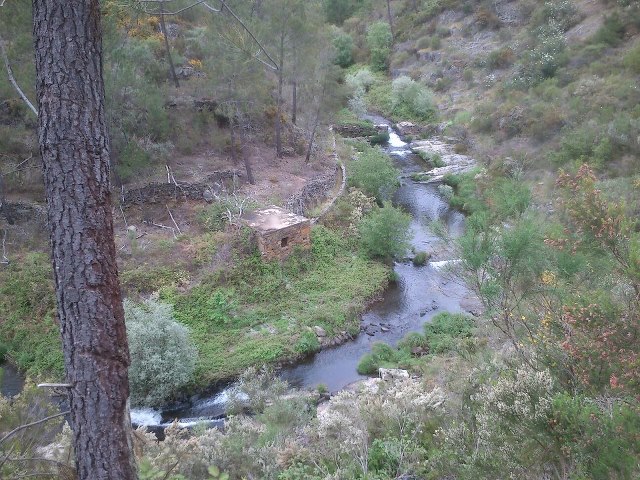 Tal como a azenha do barbeiro, este moinho encontra-se na margem direita da ribeira e também é particular.Os atuais proprietários residem no vale da Lousa.Que belos mergulhos que alguns de nós demos no poço negro, pego que se encontra próximo.Nestas águas límpidas, também se lavava a roupa.MOINHO DA DOS LAMEIRÕESTentei obter mais pormenores, específicos deste moinho, mas ninguém me soube dizer, além de que se trata de mais um dos muitos moinhos comunitários que era utilizado pela população das Corgas.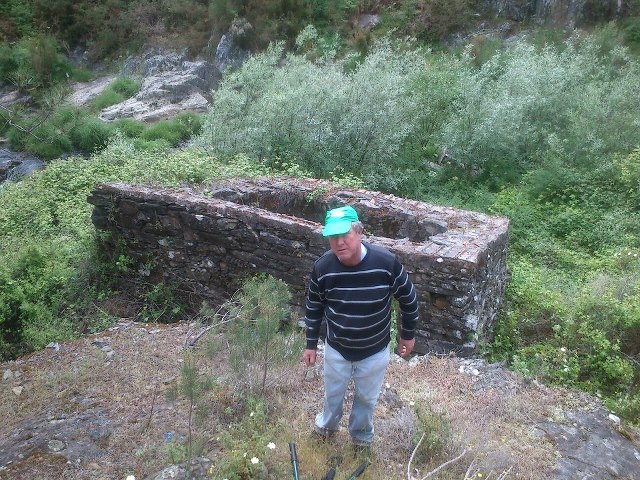 PERCURSO PREFERIDO (*)PARTIDA - MOINHO DA PONTE DO RIBEIROSELADAMOINHO E AZENHA DO BARBEIROESTRADÃO DA CONDUTA DE ÁGUAMOINHO DAS COR SELADASMOINHO DO PORTO DA ESTRADAMOINHO DO MORGADO (POÇO NEGRO)MOINHO DO ZÉ DOMINGOSMOINHO DOS LAMEIRÕESMOINHO DA LAGE (POÇO DA LAGE)MOINHO NOVO (CIMEIRO)BARRAGEMESTRADA DE ALCATRÃOSELADAFINAL DA CAMINHADA – IGREJA ENTREGA DAS LEMBRANÇASNOTA-Creio que não iremos ter tempo de visitar todos os moinhos atrás enunciados, pelo que sugeria que visitássemos os que estão sublinhados.(*) Ainda não sabemos se é possível voltar ao estradão, depois de visitarmos a azenha do Barbeiro. Caso o acesso seja difícil, o percurso será o seguinte: selada, azenha do barbeiro, barragem, estradão, visitando os moinhos descritos, mas no sentido descendente da ribeira.ASSUNTOS A TRATAR/LEMBRETES (só para mim)- ver ficheiro excellChave do moinho da ponte do ribeiroChave moinho do morgado (proprietário do vale da lousa)DiplomasSacos plástico câmaraGarrafas água- ecomarchéEntregar as águas no início da caminhadaQuantas mais inscrições concretizarmos na véspera, melhorA partida tem que respeitar o mais possível o horário, por causa do calor e de um eventual aumento do tempo de duração da caminhadaLEVARCanecos miniaturaDiplomas 2012Boné CastanheiraBoné CristianaCamisola e boné Libânio